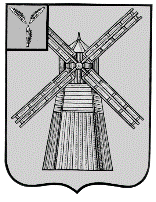 СОБРАНИЕ ДЕПУТАТОВПИТЕРСКОГО МУНИЦИПАЛЬНОГО РАЙОНАСАРАТОВСКОЙ ОБЛАСТИРЕШЕНИЕс.Питеркаот 5 мая 2023 года                     					    №72-2Об исполнении бюджета Питерского муниципального района Саратовской области за 2022 годРуководствуясь статьей 35 Федерального закона от 06 октября 2003 года № 131-ФЗ «Об общих принципах организации местного самоуправления в Российской Федерации», статьей 264.5 Бюджетного кодекса Российской Федерации, на основании ст. 23 Положения о бюджетном процессе Питерском муниципальном районе Саратовской области, Собрание депутатов Питерского муниципального района РЕШИЛО:Статья 1Утвердить отчет об исполнении бюджета Питерского муниципального района за 2022 год по общему объему доходов в сумме 453 696,9 тыс. рублей, расходов в сумме 451 858,4 тыс. рублей и профицита бюджета в сумме 1 838,4 тыс. рублей.Статья 2Утвердить показатели:доходов районного бюджета за 2022 год по кодам классификации доходов бюджета согласно приложению №1 к настоящему решению;расходов районного бюджета за 2022 год по ведомственной структуре расходов бюджета согласно приложению №2 к настоящему решению;расходов районного бюджета за 2022 год по разделам и подразделам классификации расходов бюджета согласно приложению №3 к настоящему решению;источников финансирования дефицита районного бюджета за 2022 год по кодам классификации источников финансирования дефицита районного бюджета согласно приложению №4 к настоящему решению.Статья 3Решение вступает в силу со дня его официального опубликования. Приложение №1
к решению Собрания депутатовПитерского муниципального районаСаратовской областиот 5 мая 2023 года №72-2Доходы районного бюджета за 2022 год по кодам классификации доходов бюджета(тыс. рублей)Приложение №2
к решению Собрания депутатов Питерского муниципального района Саратовской областиот 5 мая 2023 года №72-2Расходы районного бюджета за 2022 год по ведомственной структуре расходов бюджета (тыс. рублей)                                                                           Приложение №3
к решению Собрания депутатов Питерского муниципального района Саратовской областиот 5 мая 2023 года №72-2Расходы районного бюджета за 2022 годпо разделам и подразделам классификации расходов бюджета (тыс. рублей)Приложение №4
к решению Собрания депутатов Питерского муниципального района Саратовской областиот 5 мая 2023 года №72-2Источники финансирования дефицита районного бюджета за 2022 год по кодам классификации источников финансирования дефицита районного бюджета                          									              (тыс. рублей)Председатель Собрания депутатов Питерского муниципального районаГлава Питерского муниципального района                                     В.П.Андреев    Д.Н.ЖивайкинКод бюджетной классификацииНаименование доходовСумма123НАЛОГОВЫЕ И НЕНАЛОГОВЫЕ ДОХОДЫНАЛОГОВЫЕ И НЕНАЛОГОВЫЕ ДОХОДЫ51 296,21 01 00000 00 0000 000Налоги на прибыль, доходы20 065,21 01 02000 01 0000 110Налог на доходы физических лиц20 065,21 03 00000 00 0000 000Налоги на товары (работы, услуги), реализуемые на территории Российской Федерации6 647,91 03 02000 01 0000 110Доходы от уплаты акцизов на нефтепродукты6 647,91 05 00000 00 0000 000Налоги на совокупный доход4 280,61 05 02000 02 0000 110Единый налог на вмененный доход для отдельных видов деятельности14,61 05 03000 01 0000 110Единый сельскохозяйственный налог3 108,11 05 04000 02 0000 110Налог взимаемый в связи с применением патентной системы налогообложением     1 157,91 06 00000 00 0000 110Налоги на имущество13 303,11 06 04000 00 0000 110Транспортный налог13 303,11 08 00000 00 0000 000Государственная пошлина1 576,41 08 03000 01 0000 110Государственная пошлина по делам, рассматриваемым в судах общей юрисдикции, мировыми судьями (за исключением Верховного Суда Российской Федерации)1 576,41 11 00000 00 0000 000Доходы от использования имущества, находящегося в государственной и муниципальной собственности3 253,41 11 05013 05 0000 120Доходы, получаемые в виде арендной платы за земельные участки, государственная собственность на которые не разграничена и которые расположены в границах сельских поселений и межселенных территорий муниципальных районов, а также средства от продажи права на заключение договоров аренды указанных земельных участков2 433,01 11 05035 05 0000 120Доходы от сдачи в аренду имущества, находящегося в оперативном управлении органов управления муниципальных районов и созданных ими учреждений (за исключением имущества муниципальных бюджетных и автономных учреждений)820,41 12 00000 00 0000 000Платежи при пользовании природными ресурсами0,71 12 01000 01 0000 120Плата за негативное воздействие на окружающую среду0,71 14 00000 00 0000 000Доходы от продажи материальных и нематериальных активов1 800,11 14 02053 05 0000 410Доходы от реализации иного имущества, находящегося в собственности муниципальных районов (за исключением имущества муниципальных бюджетных и автономных учреждений, а также имущества муниципальных унитарных предприятий, в том числе казенных), в части реализации основных средств по указанному имуществу       0,01 14 06013 05 0000 430Доходы от продажи земельных участков, государственная собственность на которые не разграничена и которые расположены в границах поселений и межселенных территорий муниципальных районов408,11 14 06025 05 0000 430Доходы от продажи земельных участков, находящихся в собственности муниципальных районов (за исключением земельных участков муниципальных бюджетных и автономных учреждений)1 392,01 16 00000 00 0000 000Штрафы, санкции, возмещение ущерба369,01 17 00000 00 0000 000Прочие неналоговые доходы-0,21 17 01000 05 0000 180Невыясненные поступления-0,2          БЕЗВОЗМЕЗДНЫЕ ПОСТУПЛЕНИЯ          БЕЗВОЗМЕЗДНЫЕ ПОСТУПЛЕНИЯ402 400,72 02 10000 00 0000 150Дотации бюджетам субъектов Российской Федерации и муниципальных образований127 079,82 02 15001 00 0000 150Дотации на выравнивание бюджетной обеспеченности74 951,82 02 15001 05 0000 150Дотации бюджетам муниципальных районов на выравнивание бюджетной обеспеченности 74 951,82 02 15002 05 0000 150Дотации бюджетам муниципальных районов на поддержку мер по обеспечению сбалансированности бюджетов44 253,82 02 19999 05 0000 150Прочие дотации бюджетам муниципальных районов7 874,22 02 20000 00 0000 150Субсидии бюджетам субъектов Российской Федерации и муниципальных образований41 633,12 02 25169 05 0000 150Субсидии бюджетам муниципальных районов области на обновление материально-технической базы для формирования у обучающихся современных технологических и гуманитарных навыков1 568,8202 25210 05 0000 150Субсидии бюджетам муниципальных районов на внедрение целевой модели цифровой образовательной среды в общеобразовательных организациях и профессиональных образовательных организациях0,0202 25304 05 0000 150Субсидии бюджетам муниципальных районов области на организацию бесплатного горячего питания обучающихся, получающих начальное общее образование в муниципальных образовательных организациях4 505,72 02 25467 05 0000 150Субсидия бюджетам муниципальных районов области на обеспечение развития и укрепления материально-технической базы домов культуры в населенных пунктах с числом жителей до 50 тысяч человек3 037,52 02 25497 05 0000 150Субсидии бюджетам муниципальных районов области на реализацию мероприятий по обеспечению жильем молодых семей405,92 02 25519 05 0000 150Субсидия бюджетам муниципальных районов области на поддержку отрасли культуры122,02 02 25599 05 0000 150Субсидии бюджетам муниципальных районов на подготовку проектов межевания земельных участков и на проведение кадастровых работ46,22 02 29999 05 0078 150Субсидии бюджетам муниципальных районов области на сохранение достигнутых показателей повышения оплаты труда отдельных категорий работников бюджетной сферы18 586,52 02 29999 05 0086 150Субсидии бюджетам муниципальных районов области на проведение капитального и текущего ремонтов образовательных организаций6 000,02 02 29999 05 0087 150Субсидии бюджетам муниципальных районов области на обеспечение условий для создания центров образования цифрового и гуманитарного профилей3 392,92 02 29999 05 0108 150Субсидии бюджетам муниципальных районов области на обеспечение условий для функционирования центров образования естественно-научной и технологической направленностей в общеобразовательных организациях 3 920,12 02 29999 05 0123 150Субсидии бюджетам муниципальных районов и городских округов области на финансовое обеспечение мероприятий по обеспечению деятельности советников директора по воспитанию и взаимодействию с детскими общественными объединениями в общеобразовательных организациях Саратовской области 47,52 02 30000 00 0000 150Субвенции бюджетам субъектов Российской Федерации и муниципальных образований208 032,32 02 30024 00 0000 150Субвенции местным бюджетам на выполнение передаваемых полномочий субъектов Российской Федерации198 318,82 02 30024 05 0001 150Субвенции бюджетам муниципальных районов области на финансовое обеспечение образовательной деятельности муниципальных общеобразовательных учреждений142 381,22 02 30024 05 0003 150Субвенции бюджетам муниципальных районов области на осуществление органами местного самоуправления государственных полномочий по созданию и организации деятельности комиссий по делам несовершеннолетних и защите их прав356,62 02 30024 05 0007 150Субвенции бюджетам муниципальных районов области на исполнение государственных полномочий по расчёту предоставлению дотаций поселениям832,52 02 30024 05 0008 150Субвенции бюджетам муниципальных районов области на осуществление органами местного самоуправления государственных полномочий по образованию и обеспечению деятельности административных комиссий, определению перечня должностных лиц, уполномоченных составлять протоколы об административных правонарушениях356,62 02 30024 05 0009 150Субвенции бюджетам муниципальных районов на осуществление органами местного самоуправления отдельных государственных полномочий по осуществлению деятельности по опеке и попечительству в отношении несовершеннолетних граждан в части расходов на оплату труда, уплату страховых взносов по обязательному социальному страхованию в государственные внебюджетные фонды Российской Федерации, обеспечение деятельности штатных работников356,62 02 30024 05 0010 150Субвенции бюджетам муниципальных районов области на осуществление органами местного самоуправления государственных полномочий по организации предоставления гражданам субсидий на оплату жилого помещения и коммунальных услуг356,62 02 30024 05 0011 150Субвенции бюджетам муниципальных районов области на осуществление органами местного самоуправления отдельных государственных полномочий по осуществлению деятельности по опеке и попечительству в отношении совершеннолетних граждан356,62 02 30024 05 0012 150Субвенции бюджетам муниципальных районов области на осуществление органами местного самоуправления государственных полномочий по организации предоставления компенсации родительской платы за присмотр и уход за детьми в образовательных организациях, реализующих основную общеобразовательную программу дошкольного образования105,12 02 30024 05 0014 150Субвенции бюджетам муниципальных районов области на компенсацию родительской платы за присмотр и уход за детьми в образовательных организациях, реализующих основную общеобразовательную программу дошкольного образования1 045,82 02 30024 05 0015 150Субвенции бюджетам муниципальных районов области на осуществление органами местного самоуправления отдельных государственных полномочий по государственному управлению охраной труда130,22 02 30024 05 0016 150Субвенции бюджетам муниципальных районов области на осуществление органами местного самоуправления государственных полномочий по предоставлению гражданам субсидий на оплату жилого помещения и коммунальных услуг800,52 02 30024 05 0027 150Субвенции бюджетам муниципальных районов области на предоставление питания отдельным категориям обучающихся в муниципальных образовательных организациях, реализующих образовательные программы начального общего, основного общего и среднего общего образования3 046,12 02 30024 05 0028 150Субвенции бюджетам муниципальных районов области на частичное финансирование расходов на присмотр и уход за детьми дошкольного возраста в муниципальных образовательных организациях, реализующих основную общеобразовательную программу дошкольного образования721,22 02 30024 05 0029 150Субвенции бюджетам муниципальных районов области на осуществление органами местного самоуправления государственных полномочий по организации предоставления питания отдельным категориям обучающихся в муниципальных образовательных организациях, реализующих образовательные программы начального общего, основного общего и среднего общего образования, и частичному финансированию расходов на присмотр и уход за детьми дошкольного возраста в муниципальных образовательных организациях, реализующих основную общеобразовательную программу дошкольного образования56,02 02 30024 05 0037 150Субвенции бюджетам муниципальных районов области на финансовое обеспечение образовательной деятельности муниципальных дошкольных образовательных организаций47 384,72 02 30024 05 0043 150Субвенции бюджетам муниципальных районов области на осуществление органами местного самоуправления отдельных государственных полномочий по организации проведения мероприятий при осуществлении деятельности по обращению с животными без владельцев32,5 2 02 35120 05 0000 150Субвенции бюджетам муниципальных районов на осуществление полномочий по составлению (изменению) списков кандидатов в присяжные заседатели федеральных судов общей юрисдикции в Российской Федерации4,82 02 35303 05 0000 150Субвенции бюджетам муниципальных районов области на ежемесячное денежное вознаграждение за классное руководство педагогическим работникам муниципальных общеобразовательных организаций 9 708,72 02 40000 00 0000 150Иные межбюджетные трансферты25 705,22 02 45179 05 0000 150Межбюджетные трансферты на проведение мероприятий по обеспечению деятельности советников директора по воспитанию и взаимодействию с детскими общественными объединениями в общеобразовательных организациях за счет средств резервного фонда Правительства Российской Федерации581,52 02 49999 05 0006 150Межбюджетные трансферты, передаваемые бюджетам муниципальных районов области за счет резервного фонда Правительства Саратовской области8 749,22 02 49999 05 0013 150Межбюджетные трансферты, передаваемые бюджетам муниципальных районов области в целях обеспечения надлежащего осуществления полномочий по решению вопросов местного значения				11 535,32 02 49999 05 0015 150Межбюджетные трансферты, передаваемые бюджетам муниципальных районов области на размещение социально значимой информации в печатных средствах массовой информации, учрежденных органами местного самоуправления1 311,22 02 49999 05 0067 150Межбюджетные трансферты, передаваемые бюджетам муниципальных районов области на оснащение и укрепление материально-технической базы образовательных организаций1 928,02 02 49999 05 0070 150Межбюджетные трансферты, передаваемые бюджетам муниципальных районов области на проведение капитального и текущего ремонтов, техническое оснащение муниципальных учреждений культурно-досугового типа1 000,02 02 49999 05 0084 150Межбюджетные трансферты, передаваемые бюджетам муниципальных районов области на обновление спортивного оборудования и инвентаря спортивных залов образовательных учреждений области, расположенных в сельской местности, для реализации рабочей программы учебного предмета «Физическая культура»600,02 19 00000 00 0000 150Возврат остатков субсидий, субвенций и иных межбюджетных трансфертов, имеющих целевое назначение, прошлых лет-49,72 19 60010 05 0000 150Возврат прочих остатков субсидий, субвенций и иных межбюджетных трансфертов, имеющих целевое назначение, прошлых лет из бюджетов муниципальных районов			-49,7ВСЕГО ДОХОДОВВСЕГО ДОХОДОВ453 696,9Председатель Собрания депутатов Питерского муниципального районаГлава Питерского муниципального района                                     В.П.Андреев                                         Д.Н.ЖивайкинНаименованиеКодРаз-делПод-разделЦелевая статьяВид расходовСуммаНаименованиеКодРаз-делПод-разделЦелевая статьяВид расходов1234567Управление культуры05778 296,6Образование057075 428,1Дополнительное образование детей05707035 428,1Муниципальная программа "Развитие образования в Питерском муниципальном районе области до 2024 года"057070383 0 00 000005 428,1Подпрограмма "Развитие системы дополнительного образования"057070383 3 00 000005 428,1Основное мероприятие "Мероприятия по оказанию муниципальных услуг физическим и (или) юридическим лицам и содержанию особо ценного движимого или недвижимого имущества"057070383 3 01 000005 086,4Расходы на выполнение муниципальных заданий бюджетными учреждениями057070383 3 01 031005 086,4Предоставление субсидий бюджетным, автономным учреждениям и иным некоммерческим организациям057070383 3 01 031006005 086,4Субсидии бюджетным учреждениям057070383 3 01 031006105 086,4Основное мероприятие "Расходы на погашение просроченной кредиторской задолженности"057070383 3 04 00000241,7Расходы на погашение просроченной кредиторской задолженности057070383 3 04 031Г0241,7Предоставление субсидий бюджетным, автономным учреждениям и иным некоммерческим организациям057070383 3 04 031Г0600241,7Субсидии бюджетным учреждениям057070383 3 04 031Г0610241,7Основное мероприятие «Оснащение и укрепление материально-технической базы образовательных организаций»057070383 3 11 00000100,0Оснащение и укрепление материально-технической базы образовательных организаций057070383 3 11 79Г40100,0Предоставление субсидий бюджетным, автономным учреждениям и иным некоммерческим организациям057070383 3 11 79Г40600100,0Субсидии бюджетным учреждениям057070383 3 11 79Г40610100,0Культура, кинематография0570872 826,2Культура057080154 848,9Муниципальная программа "Сохранение достигнутых показателей повышения оплаты труда педагогов учреждений дополнительного образования детей и работников учреждений культуры Питерского муниципального района на 2019-2024 годы"057080158 0 00 0000017 767,6Основное мероприятие "Сохранение достигнутых показателей повышения оплаты труда отдельных категорий работников бюджетной сферы за счет средств местного бюджета"057080158 0 01 00000533,0Обеспечение сохранения достигнутых показателей повышения оплаты труда отдельных категорий работников бюджетной сферы за счет средств местного бюджета057080158 0 01 S2500484,6Предоставление субсидий бюджетным, автономным учреждениям и иным некоммерческим организациям057080158 0 01 S2500600484,6Субсидии бюджетным учреждениям057080158 0 01 S2500610484,6Обеспечение сохранения достигнутых показателей повышения оплаты труда отдельных категорий работников бюджетной сферы (в части повышения оплаты труда отдельным категориям работников бюджетной сферы с 1 сентября 2022 года) за счет средств местного бюджета057080158 0 01 S252Д48,4Предоставление субсидий бюджетным, автономным учреждениям и иным некоммерческим организациям057080158 0 01 S252Д60048,4Субсидии бюджетным учреждениям057080158 0 01 S252Д61048,4Основное мероприятие "Обеспечение сохранения достигнутых показателей повышения оплаты труда отдельных категорий работников бюджетной сферы"057080158 0 02 0000017 234,6Обеспечение сохранения достигнутых показателей повышения оплаты труда отдельных категорий работников бюджетной сферы057080158 0 02 7250015 669,3Предоставление субсидий бюджетным, автономным учреждениям и иным некоммерческим организациям057080158 0 02 7250060015 669,3Субсидии бюджетным учреждениям057080158 0 02 7250061015 669,3Обеспечение сохранения достигнутых показателей повышения оплаты труда отдельных категорий работников бюджетной сферы (в части повышения оплаты труда отдельным категориям работников бюджетной сферы с 1 сентября 2022 года)057080158 0 02 7252Д1 565,3Предоставление субсидий бюджетным, автономным учреждениям и иным некоммерческим организациям057080158 0 02 7252Д6001 565,3Субсидии бюджетным учреждениям057080158 0 02 7252Д6101 565,3Муниципальная программа "Укрепление материально-технической базы учреждений культуры Питерского муниципального района на 2022 год"057080166 0 00 000004 037,6Основное мероприятие "Улучшение качества и обеспечение доступности культурно-досугового обслуживания населения Питерского района путем проведения ремонтных работ и приобретения основных средств для обеспечения комфортных условий работы учреждений культуры."057080166 0 01 000004 037,6Проведение капитального и текущего ремонтов, техническое оснащение муниципальных учреждений культурно-досугового типа057080166 0 01 740201 000,0Предоставление субсидий бюджетным, автономным учреждениям и иным некоммерческим организациям057080166 0 01 740206001 000,0Субсидии бюджетным учреждениям057080166 0 01 740206101 000,0Обеспечение развития и укрепления материально-технической базы домов культуры в населенных пунктах с числом жителей до 50 тыс. человек057080166 0 01 L46703 037,6Предоставление субсидий бюджетным, автономным учреждениям и иным некоммерческим организациям057080166 0 01 L46706003 037,6Субсидии бюджетным учреждениям057080166 0 01 L46706103 037,6Муниципальная программа "Культура Питерского муниципального района до 2024 года"057080184 0 00 0000033 043,7Подпрограмма "Дома культуры"057080184 1 00 0000025 947,3Основное мероприятие "Мероприятия по оказанию муниципальных услуг физическим и (или) юридическим лицам и содержанию особо ценного движимого или недвижимого имущества"057080184 1 01 0000023 045,3Расходы на выполнение муниципальных заданий бюджетными учреждениями057080184 1 01 0310023 045,3Предоставление субсидий бюджетным, автономным учреждениям и иным некоммерческим организациям057080184 1 01 0310060023 045,3Субсидии бюджетным учреждениям057080184 1 01 0310061023 045,3Основное мероприятие "Обеспечение надлежащего осуществления полномочий по решению вопросов местного значения"057080184 1 03 000001 027,5Обеспечение надлежащего осуществления полномочий по решению вопросов местного значения057080184 1 03 792001 027,5Предоставление субсидий бюджетным, автономным учреждениям и иным некоммерческим организациям057080184 1 03 792006001 027,5Субсидии бюджетным учреждениям057080184 1 03 792006101 027,5Основное мероприятие "Расходы на погашение просроченной кредиторской задолженности"057080184 1 05 00000904,5Расходы на погашение просроченной кредиторской задолженности057080184 1 05 031Г0904,5Предоставление субсидий бюджетным, автономным учреждениям и иным некоммерческим организациям057080184 1 05 031Г0600904,5Субсидии бюджетным учреждениям057080184 1 05 031Г0610904,5Основное мероприятие "Резервный фонд Правительства Саратовской области"057080184 1 11 00000970,0Иные межбюджетные трансферты за счет средств, выделяемых из резервного фонда Правительства Саратовской области, на укрепление материально-технической базы муниципальных учреждений культуры057080184 1 11 7999У570,0Предоставление субсидий бюджетным, автономным учреждениям и иным некоммерческим организациям057080184 1 11 7999У600570,0Субсидии бюджетным учреждениям057080184 1 11 7999У610570,0Иные межбюджетные трансферты за счет средств, выделяемых из резервного фонда Правительства Саратовской области, на проведение капитального ремонта муниципальных учреждений культуры057080184 1 11 7999Ш400,0Предоставление субсидий бюджетным, автономным учреждениям и иным некоммерческим организациям057080184 1 11 7999Ш600400,0Субсидии бюджетным учреждениям057080184 1 11 7999Ш610400,0Подпрограмма "Библиотеки"057080184 2 00 000007 096,4Основное мероприятие "Мероприятия по оказанию муниципальных услуг физическим и (или) юридическим лицам и содержанию особо ценного движимого или недвижимого имущества"057080184 2 01 000006 588,4Расходы на выполнение муниципальных заданий бюджетными учреждениями057080184 2 01 031006 588,4Предоставление субсидий бюджетным, автономным учреждениям и иным некоммерческим организациям057080184 2 01 031006006 588,4Субсидии бюджетным учреждениям057080184 2 01 031006106 588,4Основное мероприятие "Комплектование книжных фондов библиотек муниципального района"057080184 2 02 0000071,0Государственная поддержка отрасли культуры (комплектование книжных фондов муниципальных общедоступных библиотек)057080184 2 02 L519171,0Предоставление субсидий бюджетным, автономным учреждениям и иным некоммерческим организациям057080184 2 02 L519160071,0Субсидии бюджетным учреждениям057080184 2 02 L519161071,0Основное мероприятие "Обеспечение надлежащего осуществления полномочий по решению вопросов местного значения"057080184 2 06 00000337,4Обеспечение надлежащего осуществления полномочий по решению вопросов местного значения057080184 2 06 79200337,4Предоставление субсидий бюджетным, автономным учреждениям и иным некоммерческим организациям057080184 2 06 79200600337,4Субсидии бюджетным учреждениям057080184 2 06 79200610337,4Основное мероприятие "Расходы на погашение просроченной кредиторской задолженности"057080184 2 09 0000048,6Расходы на погашение просроченной кредиторской задолженности057080184 2 09 031Г048,6Предоставление субсидий бюджетным, автономным учреждениям и иным некоммерческим организациям057080184 2 09 031Г060048,6Субсидии бюджетным учреждениям057080184 2 09 031Г061048,6Реализация регионального проекта (программы) в целях выполнения задач федерального проекта "Творческие люди"057080184 2 A2 0000051,0Государственная поддержка отрасли культуры (государственная поддержка лучших работников сельских учреждений культуры)057080184 2 A2 5519451,0Предоставление субсидий бюджетным, автономным учреждениям и иным некоммерческим организациям057080184 2 A2 5519460051,0Субсидии бюджетным учреждениям057080184 2 A2 5519461051,0Другие вопросы в области культуры, кинематографии057080417 977,3Обеспечение деятельности учреждений057080479 0 00 0000016 943,5Расходы на обеспечение деятельности местных муниципальных казенных учреждений057080479 0 00 0320014 510,9Расходы на выплаты персоналу в целях обеспечения выполнения функций государственными (муниципальными) органами, казенными учреждениями, органами управления государственными внебюджетными фондами057080479 0 00 0320010014 292,8Расходы на выплаты персоналу казенных учреждений057080479 0 00 0320011014 292,8Закупка товаров, работ и услуг для государственных (муниципальных) нужд057080479 0 00 03200200211,6Иные закупки товаров, работ и услуг для обеспечения государственных (муниципальных) нужд 057080479 0 00 03200240211,6Иные бюджетные ассигнования057080479 0 00 032008006,5Уплата налогов, сборов и иных платежей057080479 0 00 032008506,5Расходы на погашение просроченной кредиторской задолженности057080479 0 00 032Г0745,1Расходы на выплаты персоналу в целях обеспечения выполнения функций государственными (муниципальными) органами, казенными учреждениями, органами управления государственными внебюджетными фондами057080479 0 00 032Г0100745,1Расходы на выплаты персоналу казенных учреждений057080479 0 00 032Г0110745,1Обеспечение надлежащего осуществления полномочий по решению вопросов местного значения057080479 0 00 792001 687,5Расходы на выплаты персоналу в целях обеспечения выполнения функций государственными (муниципальными) органами, казенными учреждениями, органами управления государственными внебюджетными фондами057080479 0 00 792001001 687,5Расходы на выплаты персоналу казенных учреждений057080479 0 00 792001101 687,5Выполнение функций органами государственной (муниципальной) власти057080481 0 00 000001 033,8Обеспечение деятельности органов местного самоуправления057080481 3 00 000001 033,8Расходы на обеспечение функций центрального аппарата057080481 3 00 02200955,5Расходы на выплаты персоналу в целях обеспечения выполнения функций государственными (муниципальными) органами, казенными учреждениями, органами управления государственными внебюджетными фондами057080481 3 00 02200100949,9Расходы на выплаты персоналу государственных (муниципальных) органов057080481 3 00 02200120949,9Иные бюджетные ассигнования057080481 3 00 022008005,6Уплата налогов, сборов и иных платежей057080481 3 00 022008505,6Расходы на погашение просроченной кредиторской задолженности057080481 3 00 022Г025,0Расходы на выплаты персоналу в целях обеспечения выполнения функций государственными (муниципальными) органами, казенными учреждениями, органами управления государственными внебюджетными фондами057080481 3 00 022Г010025,0Расходы на выплаты персоналу государственных (муниципальных) органов057080481 3 00 022Г012025,0Обеспечение надлежащего осуществления полномочий по решению вопросов местного значения057080481 3 00 7920053,3Расходы на выплаты персоналу в целях обеспечения выполнения функций государственными (муниципальными) органами, казенными учреждениями, органами управления государственными внебюджетными фондами057080481 3 00 7920010053,3Расходы на выплаты персоналу государственных (муниципальных) органов057080481 3 00 7920012053,3Социальная политика0571042,3Охрана семьи и детства057100442,3Обеспечение деятельности учреждений057100479 0 00 0000042,3Расходы на обеспечение деятельности местных муниципальных казенных учреждений057100479 0 00 0320042,3Расходы на выплаты персоналу в целях обеспечения выполнения функций государственными (муниципальными) органами, казенными учреждениями, органами управления государственными внебюджетными фондами057100479 0 00 0320010042,3Расходы на выплаты персоналу казенных учреждений057100479 0 00 0320011042,3Администрация Питерского муниципального района06151 328,9Общегосударственные вопросы0610135 786,6Функционирование высшего должностного лица субъекта Российской Федерации и муниципального образования06101023 111,5Выполнение функций органами государственной (муниципальной) власти061010281 0 00 000003 111,5Обеспечение деятельности органов местного самоуправления061010281 3 00 000003 111,5Расходы на обеспечение деятельности главы муниципального образования061010281 3 00 011002 722,3Расходы на выплаты персоналу в целях обеспечения выполнения функций государственными (муниципальными) органами, казенными учреждениями, органами управления государственными внебюджетными фондами061010281 3 00 011001002 722,3Расходы на выплаты персоналу государственных (муниципальных) органов061010281 3 00 011001202 722,3Обеспечение надлежащего осуществления полномочий по решению вопросов местного значения061010281 3 00 79200389,2Расходы на выплаты персоналу в целях обеспечения выполнения функций государственными (муниципальными) органами, казенными учреждениями, органами управления государственными внебюджетными фондами061010281 3 00 79200100389,2Расходы на выплаты персоналу государственных (муниципальных) органов061010281 3 00 79200120389,2Функционирование Правительства Российской Федерации, высших исполнительных органов государственной власти субъектов Российской Федерации, местных администраций061010429 860,9Муниципальная программа "Развитие местного самоуправления Питерского муниципального района до 2024 года"061010462 0 00 000001 993,7Основное мероприятие " Обеспечение деятельности органов местного самоуправления"061010462 0 01 000001 993,7Сопровождение автоматизированных информационных систем формирования и исполнения бюджетов061010462 0 01 05511269,4Закупка товаров, работ и услуг для государственных (муниципальных) нужд061010462 0 01 05511200269,4Иные закупки товаров, работ и услуг для обеспечения государственных (муниципальных) нужд 061010462 0 01 05511240269,4Оплата членских взносов в Ассоциацию "Совет муниципальных образований Саратовской области"061010462 0 01 0551288,1Иные бюджетные ассигнования061010462 0 01 0551280088,1Уплата налогов, сборов и иных платежей061010462 0 01 0551285088,1Техническое обеспечение органов местного самоуправления, приобретение оргтехники061010462 0 01 05513324,4Закупка товаров, работ и услуг для государственных (муниципальных) нужд061010462 0 01 05513200324,4Иные закупки товаров, работ и услуг для обеспечения государственных (муниципальных) нужд 061010462 0 01 05513240324,4Расходы на обеспечение деятельности органов местного самоуправления в части приобретения материальных запасов (канцтоваров, ГСМ, запчасти к оргтехнике) и обслуживание оргтехники (заправка картриджей, ремонт оргтехники)061010462 0 01 055141 146,5Закупка товаров, работ и услуг для государственных (муниципальных) нужд061010462 0 01 055142001 146,5Иные закупки товаров, работ и услуг для обеспечения государственных (муниципальных) нужд 061010462 0 01 055142401 146,5Приобретение средств защиты информации, аттестация объема информации по требованиям безопасности061010462 0 01 05515127,1Закупка товаров, работ и услуг для государственных (муниципальных) нужд061010462 0 01 05515200127,1Иные закупки товаров, работ и услуг для обеспечения государственных (муниципальных) нужд 061010462 0 01 05515240127,1Организация и проведение переподготовки и повышения квалификации руководителей и специалистов органов местного самоуправления061010462 0 01 0551610,1Закупка товаров, работ и услуг для государственных (муниципальных) нужд061010462 0 01 0551620010,1Иные закупки товаров, работ и услуг для обеспечения государственных (муниципальных) нужд 061010462 0 01 0551624010,1Расходы на оказание информационно-статистических услуг061010462 0 01 055178,4Закупка товаров, работ и услуг для государственных (муниципальных) нужд061010462 0 01 055172008,4Иные закупки товаров, работ и услуг для обеспечения государственных (муниципальных) нужд 061010462 0 01 055172408,4Расходы по оплате услуг ОСАГО, осуществление технического осмотра транспортных средств061010462 0 01 0551810,4Закупка товаров, работ и услуг для государственных (муниципальных) нужд061010462 0 01 0551820010,4Иные закупки товаров, работ и услуг для обеспечения государственных (муниципальных) нужд 061010462 0 01 0551824010,4Подписка на печатные издания061010462 0 01 0551910,2Закупка товаров, работ и услуг для государственных (муниципальных) нужд061010462 0 01 0551920010,2Иные закупки товаров, работ и услуг для обеспечения государственных (муниципальных) нужд 061010462 0 01 0551924010,2Выполнение функций органами государственной (муниципальной) власти061010481 0 00 0000027 867,2Обеспечение деятельности органов местного самоуправления061010481 3 00 0000027 867,2Расходы на обеспечение функций центрального аппарата061010481 3 00 0220022 659,3Расходы на выплаты персоналу в целях обеспечения выполнения функций государственными (муниципальными) органами, казенными учреждениями, органами управления государственными внебюджетными фондами061010481 3 00 0220010021 183,3Расходы на выплаты персоналу государственных (муниципальных) органов061010481 3 00 0220012021 183,3Закупка товаров, работ и услуг для государственных (муниципальных) нужд061010481 3 00 022002001 294,8Иные закупки товаров, работ и услуг для обеспечения государственных (муниципальных) нужд 061010481 3 00 022002401 294,8Иные бюджетные ассигнования061010481 3 00 02200800181,2Исполнение судебных актов Российской Федерации и мировых соглашений по возмещению вреда, причиненного в результате незаконных действий (бездействия) органов государственной власти (государственных органов), органов местного самоуправления либо должностных лиц этих органов, а также в результате деятельности казенных учреждений061010481 3 00 02200830120,0Уплата налогов, сборов и иных платежей061010481 3 00 0220085061,2Расходы на погашение просроченной кредиторской задолженности061010481 3 00 022Г0759,9Расходы на выплаты персоналу в целях обеспечения выполнения функций государственными (муниципальными) органами, казенными учреждениями, органами управления государственными внебюджетными фондами061010481 3 00 022Г0100759,9Расходы на выплаты персоналу государственных (муниципальных) органов061010481 3 00 022Г0120759,9Уплата земельного налога, налога на имущество и транспортного налога государственными (муниципальными) органами власти061010481 3 00 0610054,8Иные бюджетные ассигнования061010481 3 00 0610080054,8Уплата налогов, сборов и иных платежей061010481 3 00 0610085054,8Осуществление органами местного самоуправления отдельных государственных полномочий по государственному управлению охраной труда061010481 3 00 76300130,3Расходы на выплаты персоналу в целях обеспечения выполнения функций государственными (муниципальными) органами, казенными учреждениями, органами управления государственными внебюджетными фондами061010481 3 00 76300100114,3Расходы на выплаты персоналу государственных (муниципальных) органов061010481 3 00 76300120114,3Закупка товаров, работ и услуг для государственных (муниципальных) нужд061010481 3 00 7630020016,0Иные закупки товаров, работ и услуг для обеспечения государственных (муниципальных) нужд 061010481 3 00 7630024016,0Осуществление органами местного самоуправления отдельных государственных полномочий по осуществлению деятельности по опеке и попечительству в отношении совершеннолетних граждан061010481 3 00 76400356,6Расходы на выплаты персоналу в целях обеспечения выполнения функций государственными (муниципальными) органами, казенными учреждениями, органами управления государственными внебюджетными фондами061010481 3 00 76400100313,5Расходы на выплаты персоналу государственных (муниципальных) органов061010481 3 00 76400120313,5Закупка товаров, работ и услуг для государственных (муниципальных) нужд061010481 3 00 7640020043,1Иные закупки товаров, работ и услуг для обеспечения государственных (муниципальных) нужд 061010481 3 00 7640024043,1Осуществление органами местного самоуправления государственных полномочий по образованию и обеспечению деятельности административных комиссий, определению перечня должностных лиц, уполномоченных составлять протоколы об административных правонарушениях061010481 3 00 76500356,6Расходы на выплаты персоналу в целях обеспечения выполнения функций государственными (муниципальными) органами, казенными учреждениями, органами управления государственными внебюджетными фондами061010481 3 00 76500100313,5Расходы на выплаты персоналу государственных (муниципальных) органов061010481 3 00 76500120313,5Закупка товаров, работ и услуг для государственных (муниципальных) нужд061010481 3 00 7650020043,1Иные закупки товаров, работ и услуг для обеспечения государственных (муниципальных) нужд 061010481 3 00 7650024043,1Осуществление органами местного самоуправления государственных полномочий по созданию и организации деятельности комиссий по делам несовершеннолетних и защите их прав061010481 3 00 76600356,6Расходы на выплаты персоналу в целях обеспечения выполнения функций государственными (муниципальными) органами, казенными учреждениями, органами управления государственными внебюджетными фондами061010481 3 00 76600100313,5Расходы на выплаты персоналу государственных (муниципальных) органов061010481 3 00 76600120313,5Закупка товаров, работ и услуг для государственных (муниципальных) нужд061010481 3 00 7660020043,1Иные закупки товаров, работ и услуг для обеспечения государственных (муниципальных) нужд 061010481 3 00 7660024043,1Осуществление органами местного самоуправления отдельных государственных полномочий по осуществлению деятельности по опеке и попечительству в отношении несовершеннолетних граждан в части расходов на оплату труда, уплату страховых взносов по обязательному социальному страхованию в государственные внебюджетные фонды Российской Федерации, обеспечение деятельности штатных работников061010481 3 00 77120307,9Расходы на выплаты персоналу в целях обеспечения выполнения функций государственными (муниципальными) органами, казенными учреждениями, органами управления государственными внебюджетными фондами061010481 3 00 77120100264,8Расходы на выплаты персоналу государственных (муниципальных) органов061010481 3 00 77120120264,8Закупка товаров, работ и услуг для государственных (муниципальных) нужд061010481 3 00 7712020043,1Иные закупки товаров, работ и услуг для обеспечения государственных (муниципальных) нужд 061010481 3 00 7712024043,1Осуществление органами местного самоуправления государственных полномочий по организации предоставления гражданам субсидий на оплату жилого помещения и коммунальных услуг061010481 3 00 77Б00356,6Расходы на выплаты персоналу в целях обеспечения выполнения функций государственными (муниципальными) органами, казенными учреждениями, органами управления государственными внебюджетными фондами061010481 3 00 77Б00100313,5Расходы на выплаты персоналу государственных (муниципальных) органов061010481 3 00 77Б00120313,5Закупка товаров, работ и услуг для государственных (муниципальных) нужд061010481 3 00 77Б0020043,1Иные закупки товаров, работ и услуг для обеспечения государственных (муниципальных) нужд 061010481 3 00 77Б0024043,1Обеспечение надлежащего осуществления полномочий по решению вопросов местного значения061010481 3 00 792002 528,6Расходы на выплаты персоналу в целях обеспечения выполнения функций государственными (муниципальными) органами, казенными учреждениями, органами управления государственными внебюджетными фондами061010481 3 00 792001002 528,6Расходы на выплаты персоналу государственных (муниципальных) органов061010481 3 00 792001202 528,6Судебная система06101054,8Осуществление переданных полномочий Российской Федерации061010580 0 00 000004,8Осуществление переданных полномочий Российской Федерации за счет субвенций из федерального бюджета061010580 3 00 000004,8Субвенции на осуществление полномочий по составлению (изменению) списков кандидатов в присяжные заседатели федеральных судов общей юрисдикции в Российской Федерации061010580 3 00 512004,8Закупка товаров, работ и услуг для государственных (муниципальных) нужд061010580 3 00 512002004,8Иные закупки товаров, работ и услуг для обеспечения государственных (муниципальных) нужд 061010580 3 00 512002404,8Другие общегосударственные вопросы06101132 809,4Муниципальная программа "Создание местной системы оповещения Питерского муниципального района на 2022-2024 годы"061011364 0 00 00000110,0Основное мероприятие " Разработка проектно-сметной документации"061011364 0 01 00000110,0Реализация основного мероприятия061011364 0 01 N0000110,0Закупка товаров, работ и услуг для государственных (муниципальных) нужд061011364 0 01 N0000200110,0Иные закупки товаров, работ и услуг для обеспечения государственных (муниципальных) нужд 061011364 0 01 N0000240110,0Муниципальная программа «Профилактика терроризма, экстремизма и правонарушений, противодействие идеологии терроризма, злоупотреблению наркотиками и их незаконному обороту на территории Питерского муниципального района Саратовской области на 2021-2024 годы»061011371 0 00 000002,7Основное мероприятие «Профилактика терроризма, экстремизма и правонарушений, противодействие идеологии терроризма, злоупотреблению наркотиками и их незаконному обороту на территории Питерского муниципального района Саратовской области на 2021-2024 годы»061011371 0 01 000002,7Реализация основного мероприятия061011371 0 01 N00002,7Закупка товаров, работ и услуг для государственных (муниципальных) нужд061011371 0 01 N00002002,7Иные закупки товаров, работ и услуг для обеспечения государственных (муниципальных) нужд 061011371 0 01 N00002402,7Обеспечение деятельности учреждений061011379 0 00 000002 696,7Расходы на обеспечение деятельности местных муниципальных казенных учреждений061011379 0 00 032002 542,6Расходы на выплаты персоналу в целях обеспечения выполнения функций государственными (муниципальными) органами, казенными учреждениями, органами управления государственными внебюджетными фондами061011379 0 00 032001002 361,6Расходы на выплаты персоналу казенных учреждений061011379 0 00 032001102 361,6Закупка товаров, работ и услуг для государственных (муниципальных) нужд061011379 0 00 03200200181,0Иные закупки товаров, работ и услуг для обеспечения государственных (муниципальных) нужд 061011379 0 00 03200240181,0Расходы на погашение просроченной кредиторской задолженности061011379 0 00 032Г0154,1Расходы на выплаты персоналу в целях обеспечения выполнения функций государственными (муниципальными) органами, казенными учреждениями, органами управления государственными внебюджетными фондами061011379 0 00 032Г0100154,1Расходы на выплаты персоналу казенных учреждений061011379 0 00 032Г0110154,1Национальная безопасность и правоохранительная деятельность061031 795,0Защита населения и территории от последствий чрезвычайных ситуаций природного и техногенного характера, гражданская оборона06103091 795,0Обеспечение деятельности учреждений061030979 0 00 000001 795,0Расходы на обеспечение деятельности местных муниципальных казенных учреждений061030979 0 00 032001 719,6Расходы на выплаты персоналу в целях обеспечения выполнения функций государственными (муниципальными) органами, казенными учреждениями, органами управления государственными внебюджетными фондами061030979 0 00 032001001 618,7Расходы на выплаты персоналу казенных учреждений061030979 0 00 032001101 618,7Закупка товаров, работ и услуг для государственных (муниципальных) нужд061030979 0 00 0320020077,1Иные закупки товаров, работ и услуг для обеспечения государственных (муниципальных) нужд 061030979 0 00 0320024077,1Иные бюджетные ассигнования061030979 0 00 0320080023,8Уплата налогов, сборов и иных платежей061030979 0 00 0320085023,8Расходы на погашение просроченной кредиторской задолженности061030979 0 00 032Г075,4Расходы на выплаты персоналу в целях обеспечения выполнения функций государственными (муниципальными) органами, казенными учреждениями, органами управления государственными внебюджетными фондами061030979 0 00 032Г010075,4Расходы на выплаты персоналу казенных учреждений061030979 0 00 032Г011075,4Национальная экономика061049 524,8Сельское хозяйство и рыболовство0610405138,7Муниципальная программа «Эффективное вовлечение в оборот земель сельскохозяйственного назначения и развитие мелиоративного комплекса на территории Питерского муниципального района»061040548 0 00 0000046,2Основное мероприятие "Подготовка проектов межевания земельных участков и на проведение кадастровых работ"061040548 0 01 0000046,2Подготовка проектов межевания земельных участков и на проведение кадастровых работ061040548 0 01 L599046,2Закупка товаров, работ и услуг для государственных (муниципальных) нужд061040548 0 01 L599020046,2Иные закупки товаров, работ и услуг для обеспечения государственных (муниципальных) нужд 061040548 0 01 L599024046,2Расходы по исполнению отдельных обязательств061040589 0 00 0000092,4Организация проведения мероприятий при осуществлении деятельности по обращению с животными без владельцев061040589 2 00 0000092,4Организация проведения мероприятий при осуществлении деятельности по обращению с животными без владельцев за счет средств местного бюджета061040589 2 00 0220060,0Закупка товаров, работ и услуг для государственных (муниципальных) нужд061040589 2 00 0220020060,0Иные закупки товаров, работ и услуг для обеспечения государственных (муниципальных) нужд 061040589 2 00 0220024060,0Осуществление органами местного самоуправления отдельных государственных полномочий по организации проведения мероприятий при осуществлении деятельности по обращению с животными без владельцев061040589 2 00 7713032,5Закупка товаров, работ и услуг для государственных (муниципальных) нужд061040589 2 00 7713020032,5Иные закупки товаров, работ и услуг для обеспечения государственных (муниципальных) нужд 061040589 2 00 7713024032,5Водные ресурсы06104062 075,2Расходы по исполнению отдельных обязательств061040689 0 00 000002 075,2Резервный фонд Правительства Саратовской области061040689 5 00 000002 075,2Иные межбюджетные трансферты за счет средств, выделяемых из резервного фонда Правительства Саратовской области, на выполнение работ по аккумуляции (закачке) воды в пруды и водохранилища061040689 5 00 799952 075,2Закупка товаров, работ и услуг для государственных (муниципальных) нужд061040689 5 00 799952002 075,2Иные закупки товаров, работ и услуг для обеспечения государственных (муниципальных) нужд 061040689 5 00 799952402 075,2Дорожное хозяйство (дорожные фонды)06104097 108,3Муниципальная программа "Развитие транспортной системы в Питерском муниципальном районе до 2024 года"061040982 0 00 000007 108,3Подпрограмма "Капитальный ремонт, ремонт и содержание автомобильных дорог общего пользования местного значения, находящихся в муниципальной собственности"061040982 1 00 000006 627,1Основное мероприятие "Капитальный ремонт и ремонт автомобильных дорог общего пользования местного значения "061040982 1 01 000001 273,3Реализация основного мероприятия061040982 1 01 N00001 273,3Закупка товаров, работ и услуг для государственных (муниципальных) нужд061040982 1 01 N00002001 273,3Иные закупки товаров, работ и услуг для обеспечения государственных (муниципальных) нужд 061040982 1 01 N00002401 273,3Основное мероприятие "Строительный контроль, экспертиза сметной документации"061040982 1 02 0000018,0Реализация основного мероприятия061040982 1 02 N000018,0Закупка товаров, работ и услуг для государственных (муниципальных) нужд061040982 1 02 N000020018,0Иные закупки товаров, работ и услуг для обеспечения государственных (муниципальных) нужд 061040982 1 02 N000024018,0Основное мероприятие "Приобретение дорожно-эксплуатационной техники, необходимой для выполнения комплекса работ по поддержанию надлежащего технического состояния автомобильных дорог общего пользования местного значения"061040982 1 03 000002 546,6Реализация основного мероприятия061040982 1 03 N00002 546,6Закупка товаров, работ и услуг для государственных (муниципальных) нужд061040982 1 03 N00002002 546,6Иные закупки товаров, работ и услуг для обеспечения государственных (муниципальных) нужд 061040982 1 03 N00002402 546,6Основное мероприятие "Содержание автомобильных дорог общего пользования местного значения"061040982 1 04 000002 789,2Реализация основного мероприятия061040982 1 04 N00002 789,2Закупка товаров, работ и услуг для государственных (муниципальных) нужд061040982 1 04 N00002002 789,2Иные закупки товаров, работ и услуг для обеспечения государственных (муниципальных) нужд 061040982 1 04 N00002402 789,2Подпрограмма "Повышение безопасности дорожного движения на территории населенных пунктов Питерского муниципального района"061040982 3 00 00000481,2Основное мероприятие "Обустройство пешеходных переходов, устройство видеонаблюдения и видео фиксации"061040982 3 01 00000196,9Реализация основного мероприятия061040982 3 01 N0000196,9Закупка товаров, работ и услуг для государственных (муниципальных) нужд061040982 3 01 N0000200196,9Иные закупки товаров, работ и услуг для обеспечения государственных (муниципальных) нужд 061040982 3 01 N0000240196,9Основное мероприятие «Приобретение дорожных знаков»061040982 3 02 00000104,3Реализация основного мероприятия061040982 3 02 N0000104,3Закупка товаров, работ и услуг для государственных (муниципальных) нужд061040982 3 02 N0000200104,3Иные закупки товаров, работ и услуг для обеспечения государственных (муниципальных) нужд 061040982 3 02 N0000240104,3Основное мероприятие «Разработка проекта организации дорожного движения»061040982 3 03 00000180,0Реализация основного мероприятия061040982 3 03 N0000180,0Закупка товаров, работ и услуг для государственных (муниципальных) нужд061040982 3 03 N0000200180,0Иные закупки товаров, работ и услуг для обеспечения государственных (муниципальных) нужд 061040982 3 03 N0000240180,0Другие вопросы в области национальной экономики0610412202,6Мероприятия в сфере приватизации и продажи муниципального имущества061041288 0 00 00000202,6Мероприятия по землеустройству и землепользованию061041288 0 00 05700202,6Закупка товаров, работ и услуг для государственных (муниципальных) нужд061041288 0 00 05700200202,6Иные закупки товаров, работ и услуг для обеспечения государственных (муниципальных) нужд 061041288 0 00 05700240202,6Жилищно-коммунальное хозяйство0610589,9Жилищное хозяйство061050189,9Муниципальная программа "Краткосрочный план реализации региональной программы капитального ремонта общего имущества в многоквартирных домах в Питерском муниципальном районе Саратовской области до 2024 года"061050165 0 00 0000089,9Основное мероприятие "Краткосрочный план реализации региональной программы капитального ремонта общего имущества в многоквартирных домах"061050165 0 01 0000089,9Реализация основного мероприятия061050165 0 01 N000089,9Закупка товаров, работ и услуг для государственных (муниципальных) нужд061050165 0 01 N000020089,9Иные закупки товаров, работ и услуг для обеспечения государственных (муниципальных) нужд 061050165 0 01 N000024089,9Социальная политика061102 450,4Пенсионное обеспечение06110011 090,5Муниципальная программа "Социальная поддержка, социальное обслуживание и социализация граждан Питерского муниципального района до 2024 года"061100178 0 00 000001 090,5Подпрограмма "Социальная поддержка, создание условий для самореализации граждан, удовлетворения их культурно-образовательных потребностей и укрепление взаимодействия с общественными организациями"061100178 1 00 000001 090,5Основное мероприятие "Ежемесячная доплата к трудовой пенсии лицам, замещавшим выборные муниципальные должности и должности муниципальной службы в органах местного самоуправления Питерского муниципального района"061100178 1 01 000001 090,5Реализация основного мероприятия061100178 1 01 N00001 090,5Социальное обеспечение и иные выплаты населению061100178 1 01 N00003001 090,5Публичные нормативные социальные выплаты гражданам061100178 1 01 N00003101 090,5Социальное обеспечение населения06110031 353,0Муниципальная программа "Обеспечение жильем молодых семей на 2016-2022 годы"061100376 0 00 00000405,9Основное мероприятие "Обеспечение жилыми помещениями отдельных категорий граждан, установленных, законодательством Саратовской области"061100376 0 02 00000405,9Обеспечение жилыми помещениями отдельных категорий граждан, установленных, законодательством Саратовской области061100376 0 02 L4970405,9Социальное обеспечение и иные выплаты населению061100376 0 02 L4970300405,9Пособия, компенсации и иные социальные выплаты гражданам, кроме публичных нормативных обязательств061100376 0 02 L4970320405,9Муниципальная программа "Социальная поддержка, социальное обслуживание и социализация граждан Питерского муниципального района до 2024 года"061100378 0 00 00000947,1Подпрограмма "Социальная поддержка, создание условий для самореализации граждан, удовлетворения их культурно-образовательных потребностей и укрепление взаимодействия с общественными организациями"061100378 1 00 00000947,1Основное мероприятие "Ежемесячные денежные выплаты на оплату жилого помещения и коммунальных услуг гражданам, перешедшим на пенсию из числа медицинских и фармацевтических работников муниципальных учреждений здравоохранения, проживающим в сельской местности"061100378 1 03 00000136,7Реализация основного мероприятия061100378 1 03 N0000136,7Закупка товаров, работ и услуг для государственных (муниципальных) нужд061100378 1 03 N00002000,3Иные закупки товаров, работ и услуг для обеспечения государственных (муниципальных) нужд 061100378 1 03 N00002400,3Социальное обеспечение и иные выплаты населению061100378 1 03 N0000300136,4Публичные нормативные социальные выплаты гражданам061100378 1 03 N0000310136,4Основное мероприятие "Осуществление органами местного самоуправления государственных полномочий по предоставлению гражданам субсидий на оплату жилого помещения и коммунальных услуг"061100378 1 04 00000800,4Осуществление органами местного самоуправления государственных полномочий по предоставлению гражданам субсидий на оплату жилого помещения и коммунальных услуг061100378 1 04 77110800,4Закупка товаров, работ и услуг для государственных (муниципальных) нужд061100378 1 04 7711020014,1Иные закупки товаров, работ и услуг для обеспечения государственных (муниципальных) нужд 061100378 1 04 7711024014,1Социальное обеспечение и иные выплаты населению061100378 1 04 77110300786,3Публичные нормативные социальные выплаты гражданам061100378 1 04 77110310786,3Основное мероприятие "Оказание адресной материальной помощи гражданам"061100378 1 05 0000010,0Реализация основного мероприятия061100378 1 05 N000010,0Социальное обеспечение и иные выплаты населению061100378 1 05 N000030010,0Публичные нормативные социальные выплаты гражданам061100378 1 05 N000031010,0Охрана семьи и детства06110046,9Обеспечение деятельности учреждений061100479 0 00 000006,9Расходы на обеспечение деятельности местных муниципальных казенных учреждений061100479 0 00 032006,9Расходы на выплаты персоналу в целях обеспечения выполнения функций государственными (муниципальными) органами, казенными учреждениями, органами управления государственными внебюджетными фондами061100479 0 00 032001006,9Расходы на выплаты персоналу казенных учреждений061100479 0 00 032001106,9Средства массовой информации061121 682,2Периодическая печать и издательства06112021 682,2Муниципальная программа Питерского района "Развитие информационного партнерства органов местного самоуправления Питерского муниципального района со средствами массовой информации до 2024 года"061120277 0 00 000001 682,2Подпрограмма "Развитие информационного партнерства органов местного самоуправления Питерского муниципального района со средствами массовой информации до 2024 года"061120277 1 00 000001 682,2Основное мероприятие "Публикация правовых актов органов местного самоуправления муниципального района, информационных материалов о деятельности органов местного самоуправления и иных материалов (объявления, конкурсы, аукционы и т.д.)"061120277 1 01 00000371,0Реализация основного мероприятия061120277 1 01 N0000371,0Иные бюджетные ассигнования061120277 1 01 N0000800371,0Субсидии юридическим лицам (кроме некоммерческих организаций), индивидуальным предпринимателям, физическим лицам061120277 1 01 N0000810371,0Основное мероприятие "Размещение социально-значимой информации в печатных средствах массовой информации, учрежденных органами местного самоуправления"061120277 1 02 000001 311,2Размещение социально-значимой информации в печатных средствах массовой информации, учрежденных органами местного самоуправления061120277 1 02 786001 311,2Иные бюджетные ассигнования061120277 1 02 786008001 311,2Субсидии юридическим лицам (кроме некоммерческих организаций), индивидуальным предпринимателям, физическим лицам061120277 1 02 786008101 311,2Финансовое управление администрации Питерского муниципального района06215 963,6Общегосударственные вопросы062018 104,7Обеспечение деятельности финансовых, налоговых и таможенных органов и органов финансового (финансово-бюджетного) надзора06201068 104,7Муниципальная программа "Развитие местного самоуправления Питерского муниципального района до 2024 года"062010662 0 00 00000770,6Основное мероприятие " Обеспечение деятельности органов местного самоуправления"062010662 0 01 00000770,6Сопровождение автоматизированных информационных систем формирования и исполнения бюджетов062010662 0 01 05511320,4Закупка товаров, работ и услуг для государственных (муниципальных) нужд062010662 0 01 05511200320,4Иные закупки товаров, работ и услуг для обеспечения государственных (муниципальных) нужд 062010662 0 01 05511240320,4Техническое обеспечение органов местного самоуправления, приобретение оргтехники062010662 0 01 05513166,3Закупка товаров, работ и услуг для государственных (муниципальных) нужд062010662 0 01 05513200166,3Иные закупки товаров, работ и услуг для обеспечения государственных (муниципальных) нужд 062010662 0 01 05513240166,3Расходы на обеспечение деятельности органов местного самоуправления в части приобретения материальных запасов (канцтоваров, ГСМ, запчасти к оргтехнике) и обслуживание оргтехники (заправка картриджей, ремонт оргтехники)062010662 0 01 05514263,5Закупка товаров, работ и услуг для государственных (муниципальных) нужд062010662 0 01 05514200263,5Иные закупки товаров, работ и услуг для обеспечения государственных (муниципальных) нужд 062010662 0 01 05514240263,5Расходы по оплате услуг ОСАГО, осуществление технического осмотра транспортных средств062010662 0 01 0551816,0Закупка товаров, работ и услуг для государственных (муниципальных) нужд062010662 0 01 0551820016,0Иные закупки товаров, работ и услуг для обеспечения государственных (муниципальных) нужд 062010662 0 01 0551824016,0Подписка на печатные издания062010662 0 01 055194,4Закупка товаров, работ и услуг для государственных (муниципальных) нужд062010662 0 01 055192004,4Иные закупки товаров, работ и услуг для обеспечения государственных (муниципальных) нужд 062010662 0 01 055192404,4Выполнение функций органами государственной (муниципальной) власти062010681 0 00 000007 334,1Обеспечение деятельности органов местного самоуправления062010681 3 00 000007 334,1Расходы на обеспечение функций центрального аппарата062010681 3 00 022006 975,8Расходы на выплаты персоналу в целях обеспечения выполнения функций государственными (муниципальными) органами, казенными учреждениями, органами управления государственными внебюджетными фондами062010681 3 00 022001006 852,1Расходы на выплаты персоналу государственных (муниципальных) органов062010681 3 00 022001206 852,1Закупка товаров, работ и услуг для государственных (муниципальных) нужд062010681 3 00 0220020089,4Иные закупки товаров, работ и услуг для обеспечения государственных (муниципальных) нужд 062010681 3 00 0220024089,4Иные бюджетные ассигнования062010681 3 00 0220080034,3Уплата налогов, сборов и иных платежей062010681 3 00 0220085034,3Расходы на погашение просроченной кредиторской задолженности062010681 3 00 022Г0348,5Расходы на выплаты персоналу в целях обеспечения выполнения функций государственными (муниципальными) органами, казенными учреждениями, органами управления государственными внебюджетными фондами062010681 3 00 022Г0100348,5Расходы на выплаты персоналу государственных (муниципальных) органов062010681 3 00 022Г0120348,5Уплата земельного налога, налога на имущество и транспортного налога государственными (муниципальными) органами власти062010681 3 00 061009,8Иные бюджетные ассигнования062010681 3 00 061008009,8Уплата налогов, сборов и иных платежей062010681 3 00 061008509,8Национальная экономика062043 521,1Дорожное хозяйство (дорожные фонды)06204093 521,1Предоставление межбюджетных трансфертов062040987 0 00 000003 521,1Предоставление межбюджетных трансфертов местным бюджетам062040987 1 00 000003 521,1Иные межбюджетные трансферты, передаваемые бюджетам муниципальных образований062040987 1 00 070113 521,1Межбюджетные трансферты062040987 1 00 070115003 521,1Иные межбюджетные трансферты062040987 1 00 070115403 521,1Обслуживание государственного (муниципального) долга062139,0Обслуживание государственного (муниципального) внутреннего долга06213019,0Обслуживание долговых обязательств062130185 0 00 000009,0Процентные платежи по муниципальному долгу района062130185 0 00 087109,0Обслуживание государственного (муниципального) долга062130185 0 00 087107009,0Обслуживание муниципального долга062130185 0 00 087107309,0Межбюджетные трансферты бюджетам субъектов Российской Федерации и муниципальных образований общего характера062144 328,8Дотации на выравнивание бюджетной обеспеченности субъектов Российской Федерации и муниципальных образований06214013 942,1Предоставление межбюджетных трансфертов062140187 0 00 000003 942,1Предоставление межбюджетных трансфертов местным бюджетам062140187 1 00 000003 942,1Дотации на выравнивание бюджетной обеспеченности поселений района062140187 1 00 070103 109,6Межбюджетные трансферты062140187 1 00 070105003 109,6Дотации062140187 1 00 070105103 109,6Исполнение государственных полномочий по расчету и предоставлению дотаций поселениям062140187 1 00 76100832,5Межбюджетные трансферты062140187 1 00 76100500832,5Дотации062140187 1 00 76100510832,5Прочие межбюджетные трансферты бюджетам субъектов Российской Федерации и муниципальных образований общего характера0621403386,7Предоставление межбюджетных трансфертов062140387 0 00 00000386,7Предоставление межбюджетных трансфертов местным бюджетам062140387 1 00 00000386,7Иные межбюджетные трансферты, передаваемые бюджетам муниципальных образований062140387 1 00 07011386,7Межбюджетные трансферты062140387 1 00 07011500386,7Иные межбюджетные трансферты062140387 1 00 07011540386,7Собрание депутатов Питерского муниципального района063538,0Общегосударственные вопросы06301538,0Функционирование законодательных (представительных) органов государственной власти и представительных органов муниципальных образований0630103538,0Муниципальная программа "Развитие местного самоуправления Питерского муниципального района до 2024 года"063010362 0 00 0000010,0Основное мероприятие " Обеспечение деятельности органов местного самоуправления"063010362 0 01 0000010,0Расходы на обеспечение деятельности органов местного самоуправления в части приобретения материальных запасов (канцтоваров, ГСМ, запчасти к оргтехнике) и обслуживание оргтехники (заправка картриджей, ремонт оргтехники)063010362 0 01 055148,8Закупка товаров, работ и услуг для государственных (муниципальных) нужд063010362 0 01 055142008,8Иные закупки товаров, работ и услуг для обеспечения государственных (муниципальных) нужд 063010362 0 01 055142408,8Подписка на печатные издания063010362 0 01 055191,2Закупка товаров, работ и услуг для государственных (муниципальных) нужд063010362 0 01 055192001,2Иные закупки товаров, работ и услуг для обеспечения государственных (муниципальных) нужд 063010362 0 01 055192401,2Выполнение функций органами государственной (муниципальной) власти063010381 0 00 00000528,0Обеспечение деятельности представительного органа власти063010381 1 00 00000528,0Расходы на исполнение функций центрального аппарата063010381 1 00 02200528,0Расходы на выплаты персоналу в целях обеспечения выполнения функций государственными (муниципальными) органами, казенными учреждениями, органами управления государственными внебюджетными фондами063010381 1 00 02200100525,9Расходы на выплаты персоналу государственных (муниципальных) органов063010381 1 00 02200120525,9Иные бюджетные ассигнования063010381 1 00 022008002,1Уплата налогов, сборов и иных платежей063010381 1 00 022008502,1Контрольно-счетная комиссия Питерского муниципального района06494,4Общегосударственные вопросы0640194,4Обеспечение деятельности финансовых, налоговых и таможенных органов и органов финансового (финансово-бюджетного) надзора064010694,4Выполнение функций органами государственной (муниципальной) власти064010681 0 00 0000094,4Обеспечение деятельности иных государственных (муниципальных) органов064010681 2 00 0000094,4Расходы на обеспечение деятельности председателя Контрольно-счетной комиссии064010681 2 00 0310094,4Расходы на выплаты персоналу в целях обеспечения выполнения функций государственными (муниципальными) органами, казенными учреждениями, органами управления государственными внебюджетными фондами064010681 2 00 0310010094,4Расходы на выплаты персоналу государственных (муниципальных) органов064010681 2 00 0310012094,4Управление образования Питерского муниципального района074305 636,9Образование07407304 584,0Дошкольное образование074070188 424,5Муниципальная программа "Развитие образования в Питерском муниципальном районе области до 2024 года"074070183 0 00 0000088 424,5Подпрограмма "Развитие системы дошкольного образования"074070183 1 00 0000088 424,5Основное мероприятие "Мероприятия по оказанию муниципальных услуг физическим и (или) юридическим лицам и содержанию особо ценного движимого или недвижимого имущества"074070183 1 01 0000032 249,6Расходы на выполнение муниципальных заданий бюджетными учреждениями074070183 1 01 0310032 249,6Предоставление субсидий бюджетным, автономным учреждениям и иным некоммерческим организациям074070183 1 01 0310060032 249,632 249,6Субсидии бюджетным учреждениям074070183 1 01 0310061032 249,6Основное мероприятие "Обеспечение государственных гарантий на получение общедоступного и бесплатного дошкольного образования в муниципальных дошкольных образовательных организациях"074070183 1 02 0000047 384,7Финансовое обеспечение образовательной деятельности муниципальных дошкольных образовательных организаций074070183 1 02 7670047 384,7Предоставление субсидий бюджетным, автономным учреждениям и иным некоммерческим организациям074070183 1 02 7670060047 384,7Субсидии бюджетным учреждениям074070183 1 02 7670061047 384,7Основное мероприятие "Материальная поддержка воспитания и обучения детей, посещающих образовательные организации, реализующие образовательную программу дошкольного образования"074070183 1 03 00000721,2Частичное финансирование расходов на присмотр и уход за детьми дошкольного возраста в муниципальных образовательных организациях, реализующих основную общеобразовательную программу дошкольного образования074070183 1 03 76900721,2Предоставление субсидий бюджетным, автономным учреждениям и иным некоммерческим организациям074070183 1 03 76900600721,2Субсидии бюджетным учреждениям074070183 1 03 76900610721,2Основное мероприятие "Обеспечение надлежащего осуществления полномочий по решению вопросов местного значения"074070183 1 04 000001 831,2Обеспечение надлежащего осуществления полномочий по решению вопросов местного значения074070183 1 04 792001 831,2Предоставление субсидий бюджетным, автономным учреждениям и иным некоммерческим организациям074070183 1 04 792006001 831,2Субсидии бюджетным учреждениям074070183 1 04 792006101 831,2Основное мероприятие "Расходы на погашение просроченной кредиторской задолженности"074070183 1 06 000001 426,1Расходы на погашение просроченной кредиторской задолженности074070183 1 06 031Г01 426,1Предоставление субсидий бюджетным, автономным учреждениям и иным некоммерческим организациям074070183 1 06 031Г06001 426,1Субсидии бюджетным учреждениям074070183 1 06 031Г06101 426,1Основное мероприятие "Резервный фонд Правительства Саратовской области"074070183 1 11 00000160,0Иные межбюджетные трансферты за счет средств, выделяемых из резервного фонда Правительства Саратовской области, на укрепление материально-технической базы муниципальных образовательных организаций074070183 1 11 79994160,0Предоставление субсидий бюджетным, автономным учреждениям и иным некоммерческим организациям074070183 1 11 79994600160,0Субсидии бюджетным учреждениям074070183 1 11 79994610160,0Основное мероприятие "Оснащение и укрепление материально-технической базы образовательных организаций"074070183 1 12 00000528,0Оснащение и укрепление материально-технической базы образовательных организаций074070183 1 12 79Г40528,0Предоставление субсидий бюджетным, автономным учреждениям и иным некоммерческим организациям074070183 1 12 79Г40600528,0Субсидии бюджетным учреждениям074070183 1 12 79Г40610528,0Основное мероприятие "Проведение капитального и текущего ремонтов муниципальных образовательных организаций"074070183 1 13 000004 123,7Проведение капитального и текущего ремонтов муниципальных образовательных организаций074070183 1 13 72Г004 000,0Закупка товаров, работ и услуг для государственных (муниципальных) нужд074070183 1 13 72Г002004 000,0Иные закупки товаров, работ и услуг для обеспечения государственных (муниципальных) нужд 074070183 1 13 72Г002404 000,0Проведение капитального и текущего ремонтов муниципальных образовательных организаций за счет средств местного бюджета074070183 1 13 S2Г00123,7Закупка товаров, работ и услуг для государственных (муниципальных) нужд074070183 1 13 S2Г00200123,7Иные закупки товаров, работ и услуг для обеспечения государственных (муниципальных) нужд 074070183 1 13 S2Г00240123,7Общее образование0740702191 371,1Муниципальная программа "Летняя занятость детей и подростков Питерского муниципального района на 2018 - 2024 годы"074070267 0 00 0000082,0Основное мероприятие " Организация временной трудовой занятости обучающихся"074070267 0 01 0000082,0Реализация основного мероприятия074070267 0 01 N000082,0Предоставление субсидий бюджетным, автономным учреждениям и иным некоммерческим организациям074070267 0 01 N000060082,0Субсидии бюджетным учреждениям074070267 0 01 N000061082,0Муниципальная программа "Развитие образования в Питерском муниципальном районе области до 2024 года"074070283 0 00 00000191 289,1Подпрограмма "Развитие системы общего образования"074070283 2 00 00000191 289,1Основное мероприятие "Мероприятия по оказанию муниципальных услуг физическим и (или) юридическим лицам и содержанию особо ценного движимого или недвижимого имущества"074070283 2 01 0000011 419,2Расходы на выполнение муниципальных заданий бюджетными учреждениями074070283 2 01 0310011 419,2Предоставление субсидий бюджетным, автономным учреждениям и иным некоммерческим организациям074070283 2 01 0310060011 419,2Субсидии бюджетным учреждениям074070283 2 01 0310061011 419,2Основное мероприятие "Обеспечение государственных гарантий на получение общедоступного и бесплатного начального общего, основного общего, среднего общего образования в муниципальных общеобразовательных организациях"074070283 2 02 00000142 381,2Финансовое обеспечение образовательной деятельности муниципальных общеобразовательных учреждений074070283 2 02 77000142 381,2Предоставление субсидий бюджетным, автономным учреждениям и иным некоммерческим организациям074070283 2 02 77000600142 381,2Субсидии бюджетным учреждениям074070283 2 02 77000610142 381,2Основное мероприятие "Организация предоставления питания отдельным категориям обучающихся в муниципальных образовательных организациях, реализующих образовательные программы начального общего, основного общего и среднего общего образования"074070283 2 03 000003 046,1Предоставление питания отдельным категориям обучающихся в муниципальных образовательных организациях, реализующих образовательные программы начального общего, основного общего и среднего общего образования074070283 2 03 772003 046,1Предоставление субсидий бюджетным, автономным учреждениям и иным некоммерческим организациям074070283 2 03 772006003 046,1Субсидии бюджетным учреждениям074070283 2 03 772006103 046,1Обеспечение надлежащего осуществления полномочий по решению вопросов местного значения074070283 2 06 000001 805,3Обеспечение надлежащего осуществления полномочий по решению вопросов местного значения074070283 2 06 792001 805,3Предоставление субсидий бюджетным, автономным учреждениям и иным некоммерческим организациям074070283 2 06 792006001 805,3Субсидии бюджетным учреждениям074070283 2 06 792006101 805,3Основное мероприятие "Расходы на погашение просроченной кредиторской задолженности"074070283 2 08 00000249,9Расходы на погашение просроченной кредиторской задолженности074070283 2 08 031Г0249,9Предоставление субсидий бюджетным, автономным учреждениям и иным некоммерческим организациям074070283 2 08 031Г0600249,9Субсидии бюджетным учреждениям074070283 2 08 031Г0610249,9Основное мероприятие "Проведение капитального и текущего ремонтов муниципальных образовательных организаций"074070283 2 10 000002 061,8Проведение капитального и текущего ремонтов муниципальных образовательных организаций074070283 2 10 72Г002 000,0Закупка товаров, работ и услуг для государственных (муниципальных) нужд074070283 2 10 72Г002002 000,0Иные закупки товаров, работ и услуг для обеспечения государственных (муниципальных) нужд 074070283 2 10 72Г002402 000,0Проведение капитального и текущего ремонтов муниципальных образовательных организаций за счет средств местного бюджета074070283 2 10 S2Г0061,8Закупка товаров, работ и услуг для государственных (муниципальных) нужд074070283 2 10 S2Г0020061,8Иные закупки товаров, работ и услуг для обеспечения государственных (муниципальных) нужд 074070283 2 10 S2Г0024061,8Основное мероприятие "Ежемесячное денежное вознаграждение за классное руководство педагогическим работникам государственных и муниципальных общеобразовательных организаций"074070283 2 12 000009 708,7Ежемесячное денежное вознаграждение за классное руководство педагогическим работникам государственных и муниципальных общеобразовательных организаций074070283 2 12 L30309 708,7Предоставление субсидий бюджетным, автономным учреждениям и иным некоммерческим организациям074070283 2 12 L30306009 708,7Субсидии бюджетным учреждениям074070283 2 12 L30306109 708,7Основное мероприятие "Организация бесплатного горячего питания обучающихся, получающих начальное общее образование в государственных и муниципальных образовательных организациях"074070283 2 13 000004 505,7Организация бесплатного горячего питания обучающихся, получающих начальное общее образование в государственных и муниципальных образовательных организациях074070283 2 13 L30404 505,7Предоставление субсидий бюджетным, автономным учреждениям и иным некоммерческим организациям074070283 2 13 L30406004 505,7Субсидии бюджетным учреждениям074070283 2 13 L30406104 505,7Основное мероприятие "Резервный фонд Правительства Саратовской области "074070283 2 14 000005 544,0Иные межбюджетные трансферты за счет средств, выделяемых из резервного фонда Правительства Саратовской области, на выполнение неотложных аварийно-восстановительных работ, связанных с ликвидацией последствий чрезвычайной ситуации074070283 2 14 799032 344,0Закупка товаров, работ и услуг для государственных (муниципальных) нужд074070283 2 14 799032002 344,0Иные закупки товаров, работ и услуг для обеспечения государственных (муниципальных) нужд 074070283 2 14 799032402 344,0Иные межбюджетные трансферты за счет средств, выделяемых из резервного фонда Правительства Саратовской области, на разработку проектно-сметной документации на капитальный ремонт образовательных учреждений и проведение ее государственной экспертизы074070283 2 14 799093 100,0Закупка товаров, работ и услуг для государственных (муниципальных) нужд074070283 2 14 799092003 100,0Иные закупки товаров, работ и услуг для обеспечения государственных (муниципальных) нужд 074070283 2 14 799092403 100,0Иные межбюджетные трансферты за счет средств, выделяемых из резервного фонда Правительства Саратовской области, на укрепление материально-технической базы муниципальных образовательных организаций074070283 2 14 79994100,0Предоставление субсидий бюджетным, автономным учреждениям и иным некоммерческим организациям074070283 2 14 79994600100,0Субсидии бюджетным учреждениям074070283 2 14 79994610100,0Основное мероприятие "Оснащение и укрепление материально-технической базы образовательных организаций "074070283 2 16 000001 038,0Оснащение и укрепление материально-технической базы образовательных организаций074070283 2 16 79Г401 038,0Предоставление субсидий бюджетным, автономным учреждениям и иным некоммерческим организациям074070283 2 16 79Г406001 038,0Субсидии бюджетным учреждениям074070283 2 16 79Г406101 038,0Основное мероприятие "Обновление спортивного оборудования и инвентаря спортивных залов образовательных учреждений области, расположенных в сельской местности, для реализации рабочей программы учебного предмета "Физическая культура"074070283 2 17 00000600,0Обновление спортивного оборудования и инвентаря спортивных залов образовательных учреждений области, расположенных в сельской местности, для реализации рабочей программы учебного предмета "Физическая культура"074070283 2 17 78630600,0Предоставление субсидий бюджетным, автономным учреждениям и иным некоммерческим организациям074070283 2 17 78630600600,0Субсидии бюджетным учреждениям074070283 2 17 78630610600,0Реализация регионального проекта (программы) в целях выполнения задач федерального проекта "Современная школа"074070283 2 E1 000008 881,7Субсидии бюджетам муниципальных районов области на создание и обеспечение функционирования центров образования естественно-научной и технологической направленностей в общеобразовательных организациях, расположенных в сельской местности и малых городах074070283 2 E1 516901 568,7Закупка товаров, работ и услуг для государственных (муниципальных) нужд074070283 2 E1 516902001 568,7Иные закупки товаров, работ и услуг для обеспечения государственных (муниципальных) нужд 074070283 2 E1 516902401 568,7Обеспечение условий для создания центров образования цифрового и гуманитарного профилей (в рамках достижения соответствующих результатов федерального проекта) (за исключением расходов на оплату труда с начислениями)074070283 2 E1 U1131290,0Предоставление субсидий бюджетным, автономным учреждениям и иным некоммерческим организациям074070283 2 E1 U1131600290,0Субсидии бюджетным учреждениям074070283 2 E1 U1131610290,0Обеспечение условий для создания центров образования цифрового и гуманитарного профилей (в рамках достижения соответствующих результатов федерального проекта) (в части расходов на оплату труда с начислениями)074070283 2 E1 U11373 102,9Предоставление субсидий бюджетным, автономным учреждениям и иным некоммерческим организациям074070283 2 E1 U11376003 102,9Субсидии бюджетным учреждениям074070283 2 E1 U11376103 102,9Обеспечение условий для функционирования центров образования естественно-научной и технологической направленностей в общеобразовательных организациях (в рамках достижения соответствующих результатов федерального проекта) (за исключением расходов на оплату труда с начислениями)074070283 2 E1 U1291300,0Предоставление субсидий бюджетным, автономным учреждениям и иным некоммерческим организациям074070283 2 E1 U1291600300,0Субсидии бюджетным учреждениям074070283 2 E1 U1291610300,0Обеспечение условий для функционирования центров образования естественно-научной и технологической направленностей в общеобразовательных организациях (в рамках достижения соответствующих результатов федерального проекта) (в части расходов на оплату труда с начислениями)074070283 2 E1 U12973 620,1Предоставление субсидий бюджетным, автономным учреждениям и иным некоммерческим организациям074070283 2 E1 U12976003 620,1Субсидии бюджетным учреждениям074070283 2 E1 U12976103 620,1Реализация регионального проекта (программы) в целях выполнения задач федерального проекта «Патриотическое воспитание граждан»074070283 2 EВ 0000047,5Обеспечение деятельности советников директора по воспитанию и взаимодействию с детскими общественными объединениями в общеобразовательных организация Саратовской области074070283 2 EВ U027047,5Предоставление субсидий бюджетным, автономным учреждениям и иным некоммерческим организациям074070283 2 EВ U027060047,5Субсидии бюджетным учреждениям074070283 2 EВ U027061047,5Дополнительное образование детей07407039 417,5Муниципальная программа "Сохранение достигнутых показателей повышения оплаты труда педагогов учреждений дополнительного образования детей и работников учреждений культуры Питерского муниципального района на 2019-2024 годы"074070358 0 00 000001 393,7Основное мероприятие "Сохранение достигнутых показателей повышения оплаты труда отдельных категорий работников бюджетной сферы за счет средств местного бюджета"074070358 0 01 0000041,8Обеспечение сохранения достигнутых показателей повышения оплаты труда отдельных категорий работников бюджетной сферы за счет средств местного бюджета074070358 0 01 S250037,4Предоставление субсидий бюджетным, автономным учреждениям и иным некоммерческим организациям074070358 0 01 S250060037,4Субсидии бюджетным учреждениям074070358 0 01 S250061037,4Обеспечение сохранения достигнутых показателей повышения оплаты труда отдельных категорий работников бюджетной сферы (в части повышения оплаты труда отдельным категориям работников бюджетной сферы с 1 сентября 2022 года) за счет средств местного бюджета074070358 0 01 S252Д4,4Предоставление субсидий бюджетным, автономным учреждениям и иным некоммерческим организациям074070358 0 01 S252Д6004,4Субсидии бюджетным учреждениям074070358 0 01 S252Д6104,4Основное мероприятие "Обеспечение сохранения достигнутых показателей повышения оплаты труда отдельных категорий работников бюджетной сферы"074070358 0 02 000001 351,9Обеспечение сохранения достигнутых показателей повышения оплаты труда отдельных категорий работников бюджетной сферы074070358 0 02 725001 210,8Предоставление субсидий бюджетным, автономным учреждениям и иным некоммерческим организациям074070358 0 02 725006001 210,8Субсидии бюджетным учреждениям074070358 0 02 725006101 210,8Обеспечение сохранения достигнутых показателей повышения оплаты труда отдельных категорий работников бюджетной сферы (в части повышения оплаты труда отдельным категориям работников бюджетной сферы с 1 сентября 2022 года)074070358 0 02 7252Д141,1Предоставление субсидий бюджетным, автономным учреждениям и иным некоммерческим организациям074070358 0 02 7252Д600141,1Субсидии бюджетным учреждениям074070358 0 02 7252Д610141,1Муниципальная программа "Развитие образования в Питерском муниципальном районе области до 2024 года"074070383 0 00 000008 023,8Подпрограмма "Развитие системы дополнительного образования"074070383 3 00 000008 023,8Основное мероприятие "Мероприятия по оказанию муниципальных услуг физическим и (или) юридическим лицам и содержанию особо ценного движимого или недвижимого имущества"074070383 3 01 000007 184,4Расходы на выполнение муниципальных заданий бюджетными учреждениями074070383 3 01 031007 184,4Предоставление субсидий бюджетным, автономным учреждениям и иным некоммерческим организациям074070383 3 01 031006007 184,4Субсидии бюджетным учреждениям074070383 3 01 031006107 184,4Основное мероприятие "Обеспечение надлежащего осуществления полномочий по решению вопросов местного значения"074070383 3 03 00000435,0Обеспечение надлежащего осуществления полномочий по решению вопросов местного значения074070383 3 03 79200435,0Предоставление субсидий бюджетным, автономным учреждениям и иным некоммерческим организациям074070383 3 03 79200600435,0Субсидии бюджетным учреждениям074070383 3 03 79200610435,0Основное мероприятие "Расходы на погашение просроченной кредиторской задолженности"074070383 3 04 00000142,4Расходы на погашение просроченной кредиторской задолженности074070383 3 04 031Г0142,4Предоставление субсидий бюджетным, автономным учреждениям и иным некоммерческим организациям074070383 3 04 031Г0600142,4Субсидии бюджетным учреждениям074070383 3 04 031Г0610142,4Основное мероприятие «Оснащение и укрепление материально-технической базы образовательных организаций»074070383 3 11 00000262,0Оснащение и укрепление материально-технической базы образовательных организаций074070383 3 11 79Г40262,0Предоставление субсидий бюджетным, автономным учреждениям и иным некоммерческим организациям074070383 3 11 79Г40600262,0Субсидии бюджетным учреждениям074070383 3 11 79Г40610262,0Молодежная политика и оздоровление детей0740707341,2Муниципальная программа "Развитие образования в Питерском муниципальном районе области до 2024 года"074070783 0 00 00000341,2Подпрограмма "Молодежная политика"074070783 4 00 00000341,2Основное мероприятие "Организация и обеспечение отдыха и оздоровления детей"074070783 4 01 00000341,2Расходы на выполнение муниципальных заданий бюджетными учреждениями074070783 4 01 03100182,4Предоставление субсидий бюджетным, автономным учреждениям и иным некоммерческим организациям074070783 4 01 03100600182,4Субсидии бюджетным учреждениям074070783 4 01 03100610182,4Реализация основного мероприятия074070783 4 01 N0000158,8Социальное обеспечение и иные выплаты населению074070783 4 01 N0000300158,8Пособия, компенсации и иные социальные выплаты гражданам, кроме публичных нормативных обязательств074070783 4 01 N0000320158,8Другие вопросы в области образования074070915 029,7Обеспечение деятельности учреждений074070979 0 00 0000012 749,0Расходы на обеспечение деятельности местных муниципальных казенных учреждений074070979 0 00 0320011 079,4Расходы на выплаты персоналу в целях обеспечения выполнения функций государственными (муниципальными) органами, казенными учреждениями, органами управления государственными внебюджетными фондами074070979 0 00 0320010010 287,9Расходы на выплаты персоналу казенных учреждений074070979 0 00 0320011010 287,9Закупка товаров, работ и услуг для государственных (муниципальных) нужд074070979 0 00 03200200789,7Иные закупки товаров, работ и услуг для обеспечения государственных (муниципальных) нужд 074070979 0 00 03200240789,7Иные бюджетные ассигнования074070979 0 00 032008001,8Уплата налогов, сборов и иных платежей074070979 0 00 032008501,8Расходы на погашение просроченной кредиторской задолженности074070979 0 00 032Г0518,3Расходы на выплаты персоналу в целях обеспечения выполнения функций государственными (муниципальными) органами, казенными учреждениями, органами управления государственными внебюджетными фондами074070979 0 00 032Г0100515,8Расходы на выплаты персоналу казенных учреждений074070979 0 00 032Г0110515,8Закупка товаров, работ и услуг для государственных (муниципальных) нужд074070979 0 00 032Г02002,5Иные закупки товаров, работ и услуг для обеспечения государственных (муниципальных) нужд 074070979 0 00 032Г02402,5Расходы на погашение просроченной кредиторской задолженности074070979 0 00 052Г04,8Иные бюджетные ассигнования074070979 0 00 052Г08004,8Уплата налогов, сборов и иных платежей074070979 0 00 052Г08504,8Обеспечение надлежащего осуществления полномочий по решению вопросов местного значения074070979 0 00 792001 146,5Расходы на выплаты персоналу в целях обеспечения выполнения функций государственными (муниципальными) органами, казенными учреждениями, органами управления государственными внебюджетными фондами074070979 0 00 792001001 146,5Расходы на выплаты персоналу казенных учреждений074070979 0 00 792001101 146,5Выполнение функций органами государственной (муниципальной) власти074070981 0 00 000001 162,6Обеспечение деятельности органов местного самоуправления074070981 3 00 000001 162,6Расходы на обеспечение функций центрального аппарата074070981 3 00 02200794,1Расходы на выплаты персоналу в целях обеспечения выполнения функций государственными (муниципальными) органами, казенными учреждениями, органами управления государственными внебюджетными фондами074070981 3 00 02200100794,1Расходы на выплаты персоналу государственных (муниципальных) органов074070981 3 00 02200120794,1Расходы на погашение просроченной кредиторской задолженности074070981 3 00 022Г025,9Расходы на выплаты персоналу в целях обеспечения выполнения функций государственными (муниципальными) органами, казенными учреждениями, органами управления государственными внебюджетными фондами074070981 3 00 022Г010025,9Расходы на выплаты персоналу государственных (муниципальных) органов074070981 3 00 022Г012025,9Осуществление органами местного самоуправления отдельных государственных полномочий по осуществлению деятельности по опеке и попечительству в отношении несовершеннолетних граждан в части расходов на оплату труда, уплату страховых взносов по обязательному социальному страхованию в государственные внебюджетные фонды Российской Федерации, обеспечение деятельности штатных работников074070981 3 00 7712048,7Расходы на выплаты персоналу в целях обеспечения выполнения функций государственными (муниципальными) органами, казенными учреждениями, органами управления государственными внебюджетными фондами074070981 3 00 7712010048,7Расходы на выплаты персоналу государственных (муниципальных) органов074070981 3 00 7712012048,7Обеспечение надлежащего осуществления полномочий по решению вопросов местного значения074070981 3 00 79200293,9Расходы на выплаты персоналу в целях обеспечения выполнения функций государственными (муниципальными) органами, казенными учреждениями, органами управления государственными внебюджетными фондами074070981 3 00 79200100293,9Расходы на выплаты персоналу государственных (муниципальных) органов074070981 3 00 79200120293,9Муниципальная программа "Развитие образования в Питерском муниципальном районе области до 2024 года"074070983 0 00 000001 118,1Подпрограмма "Развитие системы дошкольного образования"074070983 1 00 00000105,1Основное мероприятие "Материальная поддержка воспитания и обучения детей, посещающих образовательные организации, реализующие образовательную программу дошкольного образования"074070983 1 03 00000105,1Осуществление органами местного самоуправления государственных полномочий по организации предоставления компенсации родительской платы за присмотр и уход за детьми в образовательных организациях, реализующих основную общеобразовательную программу дошкольного образования074070983 1 03 77800105,1Расходы на выплаты персоналу в целях обеспечения выполнения функций государственными (муниципальными) органами, казенными учреждениями, органами управления государственными внебюджетными фондами074070983 1 03 7780010076,2Расходы на выплаты персоналу казенных учреждений074070983 1 03 7780011076,2Закупка товаров, работ и услуг для государственных (муниципальных) нужд074070983 1 03 7780020028,9Иные закупки товаров, работ и услуг для обеспечения государственных (муниципальных) нужд 074070983 1 03 7780024028,9Подпрограмма "Развитие системы общего образования"074070983 2 00 00000637,5Основное мероприятие "Организация предоставления питания отдельным категориям обучающихся в муниципальных образовательных организациях, реализующих образовательные программы начального общего, основного общего и среднего общего образования"074070983 2 03 0000056,0Осуществление органами местного самоуправления государственных полномочий по организации предоставления питания отдельным категориям обучающихся в муниципальных образовательных организациях, реализующих образовательные программы начального общего, основного общего и среднего общего образования, и частичному финансированию расходов на присмотр и уход за детьми дошкольного возраста в муниципальных образовательных организациях, реализующих основную общеобразовательную программу дошкольного образования074070983 2 03 7730056,0Расходы на выплаты персоналу в целях обеспечения выполнения функций государственными (муниципальными) органами, казенными учреждениями, органами управления государственными внебюджетными фондами074070983 2 03 7730010051,0Расходы на выплаты персоналу казенных учреждений074070983 2 03 7730011051,0Закупка товаров, работ и услуг для государственных (муниципальных) нужд074070983 2 03 773002005,0Иные закупки товаров, работ и услуг для обеспечения государственных (муниципальных) нужд 074070983 2 03 773002405,0Реализация регионального проекта (программы) в целях выполнения задач федерального проекта «Патриотическое воспитание граждан»074070983 2 EВ 00000581,5Проведение мероприятий по обеспечению деятельности советников директора по воспитанию и взаимодействию с детскими общественными объединениями в общеобразовательных организациях за счет средств резервного фонда Правительства Российской Федерации074070983 2 EВ 5179F581,5Предоставление субсидий бюджетным, автономным учреждениям и иным некоммерческим организациям074070983 2 EВ 5179F600581,5Субсидии бюджетным учреждениям074070983 2 EВ 5179F610581,5Подпрограмма "Развитие системы дополнительного образования"074070983 3 00 00000375,5Основное мероприятие "Обеспечение персонифицированного финансирования дополнительного образования детей"074070983 3 09 00000375,5Реализация основного мероприятия074070983 3 09 N0000375,5Предоставление субсидий бюджетным, автономным учреждениям и иным некоммерческим организациям074070983 3 09 N0000600375,5Субсидии некоммерческим организациям (за исключением государственных (муниципальных) учреждений)074070983 3 09 N0000630375,5Социальная политика074101 052,9Охрана семьи и детства07410041 052,9Обеспечение деятельности учреждений074100479 0 00 000007,1Расходы на обеспечение деятельности местных муниципальных казенных учреждений074100479 0 00 032007,1Расходы на выплаты персоналу в целях обеспечения выполнения функций государственными (муниципальными) органами, казенными учреждениями, органами управления государственными внебюджетными фондами074100479 0 00 032001007,1Расходы на выплаты персоналу казенных учреждений074100479 0 00 032001107,1Муниципальная программа "Развитие образования в Питерском муниципальном районе области до 2024 года"074100483 0 00 000001 045,8Подпрограмма "Развитие системы дошкольного образования"074100483 1 00 000001 045,8Основное мероприятие "Материальная поддержка воспитания и обучения детей, посещающих образовательные организации, реализующие образовательную программу дошкольного образования"074100483 1 03 000001 045,8Компенсация родительской платы за присмотр и уход за детьми в образовательных организациях, реализующих основную общеобразовательную программу дошкольного образования074100483 1 03 779001 045,8Социальное обеспечение и иные выплаты населению074100483 1 03 779003001 045,8Пособия, компенсации и иные социальные выплаты гражданам, кроме публичных нормативных обязательств074100483 1 03 779003201 045,8Всего451 858,4Председатель Собрания депутатов Питерского муниципального районаГлава Питерского муниципального района                                     В.П.Андреев                                         Д.Н.ЖивайкинНаименованиеРазделПодразделСумма1234ОБЩЕГОСУДАРСТВЕННЫЕ ВОПРОСЫ0144 523,7Функционирование высшего должностного лица субъекта Российской Федерации и муниципального образования01023 111,5Функционирование законодательных (представительных) органов государственной власти и местного самоуправления0103538,0Функционирование Правительства Российской Федерации, высших органов исполнительной власти субъектов Российской Федерации, местных администраций010429 860,9Судебная система01054,8Обеспечение деятельности финансовых, налоговых и таможенных органов и органов финансового надзора01068 199,1Другие общегосударственные вопросы01132 809,4НАЦИОНАЛЬНАЯ БЕЗОПАСНОСТЬ031 795,0Защита населения и территории от последствий чрезвычайных ситуаций природного и техногенного характера, гражданская оборона03091 795,0НАЦИОНАЛЬНАЯ ЭКОНОМИКА0413 045,9Сельское хозяйство и рыболовство0405138,6Водные ресурсы04062 075,2Дорожное хозяйство040910 629,5Другие вопросы в области национальной экономики0412202,6ЖИЛИЩНО-КОММУНАЛЬНОЕ ХОЗЯЙСТВО0589,9Жилищное хозяйство050189,9ОБРАЗОВАНИЕ07310 012,1Дошкольное образование070188 424,5Общее образование0702191 371,1Дополнительное образование детей070314 845,6Молодежная политика и оздоровление детей0707341,2Другие вопросы в области образования070915 029,7КУЛЬТУРА, КИНЕМАТОГРАФИЯ0872 826,2Культура080154 849,0Другие вопросы в области культуры, кинематографии 080417 977,2СОЦИАЛЬНАЯ ПОЛИТИКА103 545,6Пенсионное обеспечение10011 090,5Социальное обеспечение населения10031 353,0Охрана семьи и детства10041 102,1СРЕДСТВА МАССОВОЙ ИНФОРМАЦИИ121 682,2Периодическая печать и издательства12021 682,2ОБСЛУЖИВАНИЕ ГОСУДАРСТВЕННОГО И МУНИЦИПАЛЬНОГО ДОЛГА139,0Обслуживание государственного и муниципального долга13019,0МЕЖБЮДЖЕТНЫЕ ТРАНСФЕРТЫ144 328,8Дотации на выравнивание бюджетной обеспеченности субъектов Российской Федерации и муниципальных образований14013 942,1Прочие межбюджетные трансферты бюджетам субъектов Российской Федерации и муниципальных образований1403386,7ВСЕГО451 858,4Председатель Собрания депутатов Питерского муниципального районаГлава Питерского муниципального района                                     В.П.Андреев                                         Д.Н.ЖивайкинКод бюджетнойклассификацииНаименованиеСуммаИсточники финансирования дефицита бюджета, всего- 1 838,401 02 00 00 00 0000 000Кредиты кредитных организаций в валюте Российской Федерации0,001 02 00 00 05 0000 710Получение кредитов от кредитных организаций бюджетам муниципальных районов в валюте Российской Федерации0,001 02 00 00 05 0000 810Погашение кредитов от кредитных организаций бюджетам муниципальных районов в валюте Российской Федерации0,001 03 00 00 00 0000 000Бюджетные кредиты от других бюджетов бюджетной системы0,0 01 03 01 00 05 0000 710Получение кредитов от других бюджетов бюджетной системы Российской Федерации бюджетами муниципальных районов8 900,001 03 01 00 05 0000 810Погашение кредитов от других бюджетов бюджетной системы Российской Федерации бюджетами муниципальных районов- 8 900,001 05 00 00 00 0000 000Изменение остатков средств на счетах по учету средств бюджета- 1 838,4 01 05 02 01 05 0000 510Увеличение прочих остатков денежных средств районного бюджета - 464 044,9 01 05 02 01 05 0000 610Уменьшение прочих остатков денежных средств районного бюджета 462 206,5Председатель Собрания депутатов Питерского муниципального районаГлава Питерского муниципального района                                     В.П.Андреев                                    Д.Н.Живайкин